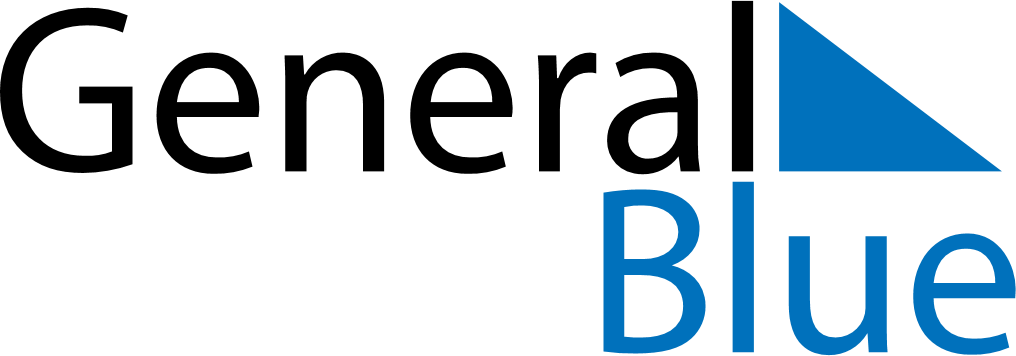 June 2024June 2024June 2024June 2024June 2024June 2024June 2024Srei Snam, Siem Reap, CambodiaSrei Snam, Siem Reap, CambodiaSrei Snam, Siem Reap, CambodiaSrei Snam, Siem Reap, CambodiaSrei Snam, Siem Reap, CambodiaSrei Snam, Siem Reap, CambodiaSrei Snam, Siem Reap, CambodiaSundayMondayMondayTuesdayWednesdayThursdayFridaySaturday1Sunrise: 5:37 AMSunset: 6:30 PMDaylight: 12 hours and 53 minutes.23345678Sunrise: 5:37 AMSunset: 6:30 PMDaylight: 12 hours and 53 minutes.Sunrise: 5:37 AMSunset: 6:31 PMDaylight: 12 hours and 53 minutes.Sunrise: 5:37 AMSunset: 6:31 PMDaylight: 12 hours and 53 minutes.Sunrise: 5:37 AMSunset: 6:31 PMDaylight: 12 hours and 54 minutes.Sunrise: 5:37 AMSunset: 6:31 PMDaylight: 12 hours and 54 minutes.Sunrise: 5:37 AMSunset: 6:32 PMDaylight: 12 hours and 54 minutes.Sunrise: 5:37 AMSunset: 6:32 PMDaylight: 12 hours and 54 minutes.Sunrise: 5:37 AMSunset: 6:32 PMDaylight: 12 hours and 55 minutes.910101112131415Sunrise: 5:37 AMSunset: 6:32 PMDaylight: 12 hours and 55 minutes.Sunrise: 5:37 AMSunset: 6:33 PMDaylight: 12 hours and 55 minutes.Sunrise: 5:37 AMSunset: 6:33 PMDaylight: 12 hours and 55 minutes.Sunrise: 5:37 AMSunset: 6:33 PMDaylight: 12 hours and 55 minutes.Sunrise: 5:37 AMSunset: 6:33 PMDaylight: 12 hours and 55 minutes.Sunrise: 5:38 AMSunset: 6:34 PMDaylight: 12 hours and 56 minutes.Sunrise: 5:38 AMSunset: 6:34 PMDaylight: 12 hours and 56 minutes.Sunrise: 5:38 AMSunset: 6:34 PMDaylight: 12 hours and 56 minutes.1617171819202122Sunrise: 5:38 AMSunset: 6:34 PMDaylight: 12 hours and 56 minutes.Sunrise: 5:38 AMSunset: 6:35 PMDaylight: 12 hours and 56 minutes.Sunrise: 5:38 AMSunset: 6:35 PMDaylight: 12 hours and 56 minutes.Sunrise: 5:38 AMSunset: 6:35 PMDaylight: 12 hours and 56 minutes.Sunrise: 5:39 AMSunset: 6:35 PMDaylight: 12 hours and 56 minutes.Sunrise: 5:39 AMSunset: 6:35 PMDaylight: 12 hours and 56 minutes.Sunrise: 5:39 AMSunset: 6:36 PMDaylight: 12 hours and 56 minutes.Sunrise: 5:39 AMSunset: 6:36 PMDaylight: 12 hours and 56 minutes.2324242526272829Sunrise: 5:39 AMSunset: 6:36 PMDaylight: 12 hours and 56 minutes.Sunrise: 5:40 AMSunset: 6:36 PMDaylight: 12 hours and 56 minutes.Sunrise: 5:40 AMSunset: 6:36 PMDaylight: 12 hours and 56 minutes.Sunrise: 5:40 AMSunset: 6:36 PMDaylight: 12 hours and 56 minutes.Sunrise: 5:40 AMSunset: 6:37 PMDaylight: 12 hours and 56 minutes.Sunrise: 5:40 AMSunset: 6:37 PMDaylight: 12 hours and 56 minutes.Sunrise: 5:41 AMSunset: 6:37 PMDaylight: 12 hours and 56 minutes.Sunrise: 5:41 AMSunset: 6:37 PMDaylight: 12 hours and 56 minutes.30Sunrise: 5:41 AMSunset: 6:37 PMDaylight: 12 hours and 55 minutes.